Assignment 2: Digital FootprintThe goal of this assignment is for you to reflect on your digital footprint. You will describe the key messages around digital footprints and discuss how your digital footprint can impact your brand/who you are.Watch the following videos: 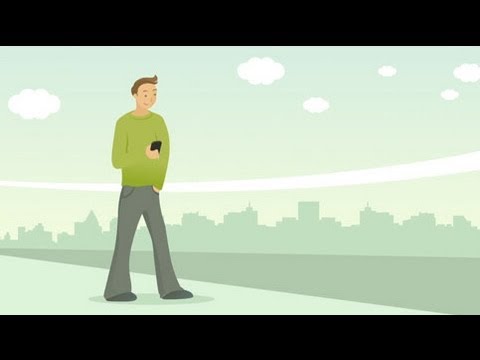 Answer the questions below in a new Edublog post. You will present your finalized thoughts in a powerful format - examples: a video, slideshow, poster, infographic in your post. You will need to do some additional research to answer the questions.3. Your Blog Post1)   Select a response format from the following options:Video (maximum 2 minutes in length) (e.g. PowToon); embed in a new post (minimum 3 visuals).Infographic or visual presentation with both text and graphics (e.g. Canva); embed in a new post (minimum 3 visuals).Slideshow (e.g. PowerPoint, Sway, or Google Slides); embed in a new post (minimum 3 visuals).Talk to your DL teacher if you have another idea.Effectively answer ALL questions (in blue above) in your presentation.  Share your response in a new post called: My Digital Footprint. Add a tag: #Assignment2Copy and Paste a link to your Edublog page onto the assignments tab and hit Turn In.Complete self-assessment and attach on Teams.Due Date: December 6th, 2023Your response must be uploaded to your Edublog account by the end of school day on December 6th. If there is any evidence of plagiarism, your response will be considered incomplete, and you will redo your assignment. Helpful ResourcesStudent examples (students who have gone above and beyond, yours does not have to be as exceptional as this, as long as it follows the rubric)             Create a website: https://tinyurl.com/y56f49ej               Create an infographic: Digital Footprint / Lena (sd43.bc.ca)             Create a slideshow: My Digital Footprint – Andrea’s Blog (sd43.bc.ca)How to Reference: https://tinyurl.com/ew7y2a5c  			       AI-Generated Content and CitationUseful “How To…” videos How to videos… – (sd43.bc.ca)RUBRIC - Self and Teacher AssessmentYou must complete all the criteria in every column to achieve a 3/3. Ensure that you complete the Emerging column before moving on to Developing, then Proficient.What do you want your teacher to notice about your assignment? Here is what your teacher noticed:(4:52 mins): “Live My Digital for students: Digital Footprint” 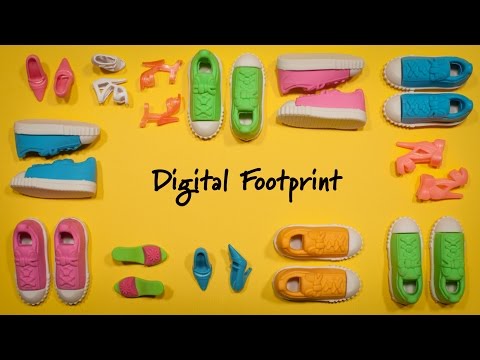 (1:40 mins) Sharing Information: A Day in Your LifeCurricular CompetenciesEmerging1/3Developing2/3Proficient 3/3 Critical ConsumptionUsed the information in the videos to support my answerResearched and cited additional sources to support my responses   All information is written in my own words or appropriately quotedHighlighted the importance of online safety and how it connects to a digital footprint Integrated additional researched information from multiple sources into my responses Creation	Used an appropriate medium from the presentation tools listedEmbedded my presentation in my post Tagged my post with #Assignment2 using the Edublog tagging featureIncluded at least 3 appropriate visuals from credible sources Gave credit to the author/owner of the images by providing links for the sources and photosUsed APA citations to reference provided videos and all additionally researched informationPresentation is visually appealing, unique, creativeCommunicationAnswered all the questions in a new post titled: My Digital FootprintCompleted self-assessmentVisuals help effectively communicate and enhance my messageIncluded thoughtful information and personal examples from reputable sources to help me insightfully answer all the questionsWritten responses adhere to conventions of writing (spelling, grammar, etc.)Total                                         /9 